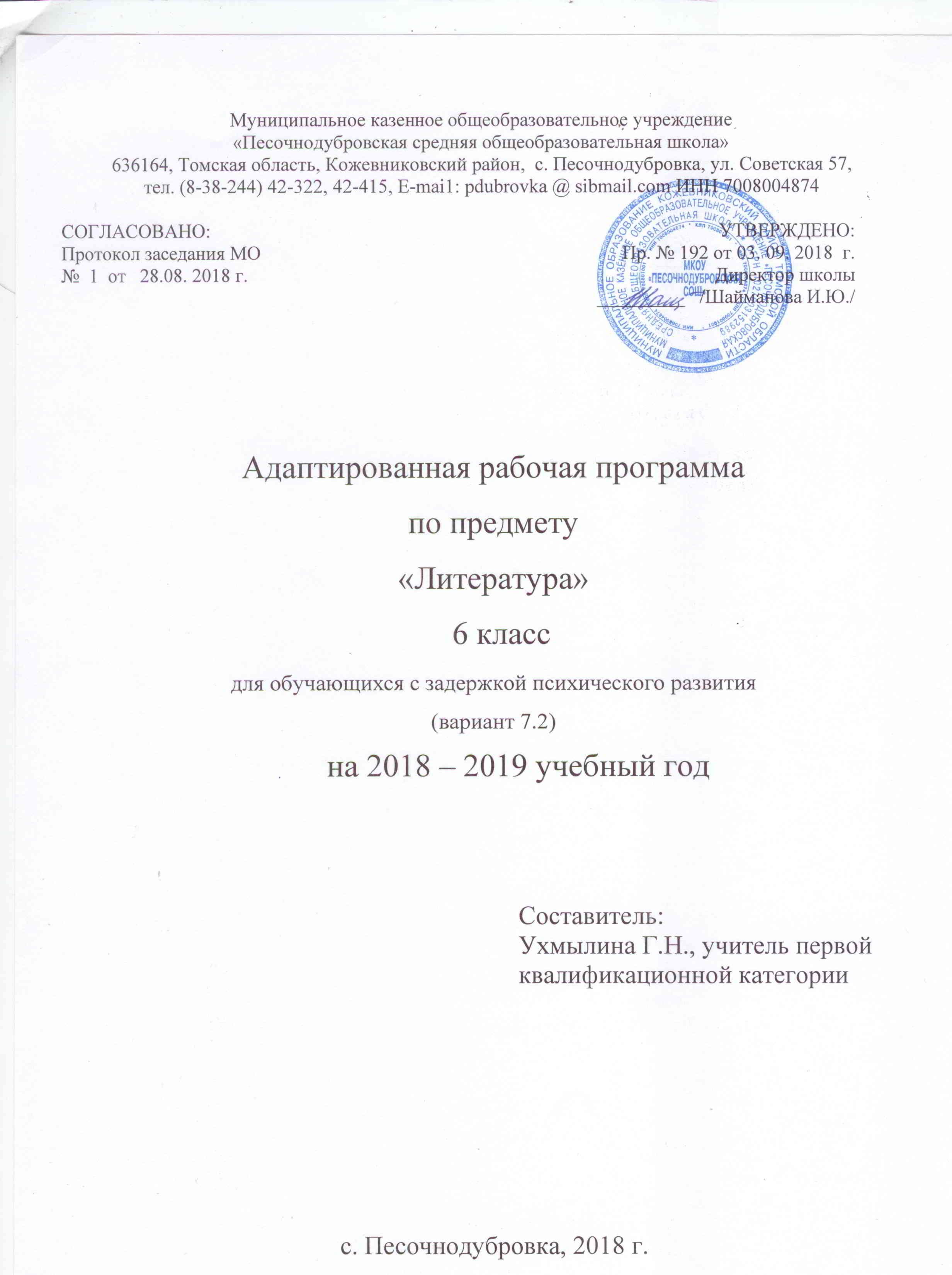 Пояснительная записка            Адаптированная рабочая программа по литературе для 6 класса создана на основе федерального компонента государственного стандарта основного общего образования для   обучающихся с ЗПР и примерной адаптированной основной общеобразовательной программы общего образования обучающихся с ЗПР (вариант 7.2). «Рабочей программы общеобразовательных учреждений «Литература» В.Я. Коровиной, В.П.Журавлёва, М. Просвещение 2011год. Программа детализирует и раскрывает содержание стандарта, определяет общую стратегию обучения, воспитания и развития учащихся средствами учебного предмета в соответствии с целями изучения литературы, которые определены стандартом.             Сущность специфических для варианта 7.2 образовательных потребностей в приложении к изучению предмета раскрывается в соответствующих разделах пояснительной записки, учитывается в распределении учебного содержания  по годам обучения и в календарно-тематическом планировании.             Рабочая программа по литературе опирается на следующие нормативные документыВ соответствии с п.28 ст.2 Федерального закона "Об образовании в Российской Федерации" № 273-ФЗ адаптированная образовательная программа – это образовательная программа, адаптированная для обучения лиц с ограниченными возможностями здоровья с учетом особенностей их психофизического развития, индивидуальных возможностей и при необходимости обеспечивающая коррекцию нарушений развития и социальную адаптацию указанных лиц. Часть 2 ст. 79 Федерального закона "Об образовании в Российской Федерации" № 273-ФЗ напрямую говорит о том, что общее образование обучающихся с ограниченными возможностями здоровья осуществляется в организациях, осуществляющих образовательную деятельность по адаптированным основным общеобразовательным программам.. Устав МКОУ «Песочнодубровская СОШ»Согласно государственному образовательному стандарту, изучение предмета «Литература» для обучающихся с ЗПР (вариант 7,2)  направлено на достижение следующих целей: 1) осознание значимости чтения и изучения литературы для своего дальнейшего личностного развития; формирование потребности в чтении как средстве познания мира и себя, установления гармоничных отношений между людьми, природой и обществом; 2) понимание литературы как одной из национально-культурных ценностей народа, как способа познания и понимания мира; 3) осознание коммуникативно-эстетических возможностей родного языка на основе изучения литературных произведений российской культуры, культуры своего народа, мировой культуры; 4) воспитание читателя, способного аргументировать свое мнение, создавать развернутые высказывания, участвовать в обсуждении прочитанного, планировать свое досуговое чтение с учетом рекомендаций заинтересованных в его личностном развитии лиц (педагогов, психологов, логопедов, дефектологов, библиотекарей и др.); 5) овладение анализом текста на основе понимания принципиальных отличий литературного художественного текста от научного, делового, публицистического; 6) формирование умений воспринимать и анализировать прочитанное Рабочая программа адаптирована для обучающихся с задержкой психического развития ( вариант (7,2). Составлена на основе обязательного минимума содержания  образования по литературе для основной школы. Содержание Рабочей программы адаптировано к уровню обучающихся с ЗПР.Специфика работы с детьми с ЗПР прослеживается в целях и задачах, реализуемых учителем в процессе преподавания предмета.Цель - приобщение воспитанников к искусству слова, богатству устного народного творчества и русской классической литературы, чтение и изучение художественных произведении, знакомство с биографическими сведениями о мастерах слова.Задачи:1. обучать оценивать и анализировать художественные произведения, даватьхарактеристику поступкам героев, выделять главную мысль произведений;2. развивать навыки выразительного чтения, развитие речи, развивать умение работать самостоятельно и по группам, развитие интереса к этнической культуре, понимание ее основ и воспитывающей мудрости, признание национальной самобытности и жанрового многообразия, через источники;3. продолжать знакомство с русской классической литературой расширять представление учащихся о жанровом многообразии литературы, знакомство с современной литературой; новые имена, жанровые особенности, широта показа развития мира4. обучать прослеживать преемственность литературы, познание законов языка через литературные источники и авторские находки;5. воспитание нравственности, толерантности и патриотизма, чувство причастности к судьбам родины, воспитывать познание жизни через литературу.В тематическое планирование на каждый урок введены коррекционные упражнения, направленные на развитие речи.На уроках литературы решаются следующие коррекционные задачи:Коррекция отдельных сторон психической деятельности:коррекция – развитие восприятия, представлений, ощущений;коррекция – развитие памяти;коррекция – развитие внимания;формирование обобщенных представлений о свойствах предметов (цвет, форма,величина);развитие пространственных представлений и ориентации;развитие представлений о времени.Развитие различных видов мышления:развитие наглядно-образного мышления;развитие словесно-логического мышления (умение видеть и устанавливать логическиесвязи между предметами, явлениями и событиями).Развитие основных мыслительных операций:развитие умения сравнивать, анализировать;развитие умения выделять сходство и различие понятий;умение работать по словесной и письменной инструкциям, алгоритму;умение планировать деятельность.Коррекция нарушений в развитии эмоционально-личностной сферы:развитие инициативности, стремления доводить начатое дело до конца;формирование умения преодолевать трудности;воспитание самостоятельности принятия решения;формирование адекватности чувств;формирование устойчивой и адекватной самооценки;формирование умения анализировать свою деятельность;воспитание правильного отношения к критике.Коррекция – развитие речи:развитие фонематического восприятия;коррекция нарушений устной и письменной речи;коррекция монологической речи;коррекция диалогической речи;развитие лексико-грамматических средств языка.Общая характеристика учебного предметаОснову содержания литературы как учебного предмета составляют чтение и текстуальное изучение художественных произведений, составляющих золотой фонд русской классики. Каждое классическое произведение всегда актуально, так как обращено к вечным человеческим ценностям. Школьник постигает категории добра, справедливости, чести, патриотизма, любви к человеку, семье; понимает, что национальная самобытность раскрывается в широком культурном контексте. В программе соблюдена системная направленность: в 6 классе это освоение различных жанров фольклора, сказок, стихотворных и прозаических произведение писателей, знакомство с отдельными сведениями по истории создания произведений, отдельных фактов биографии писателя. Ведущая проблема изучения литературы в 6 классе – внимание к книге. Одним из признаков правильного понимания текста является выразительность чтения учащимися..В программу включен перечень необходимых видов работ по развитию речи: словарная работа, различные виды пересказа, устные и письменные сочинения, отзывы, диалоги, творческие работы, а также произведения для заучивания наизусть, списки произведений для самостоятельно чтения. Учебный материал отобран таким образом, чтобы можно было объяснить на доступном для обучающегося уровне.Ввиду психологических особенностей детей с нарушением познавательной деятельности проводится коррекционная работа, которая включает следующие направления:Совершенствование движений и сенсомоторного развития: развитие мелкой моторики и пальцев рук; развитие артикуляционной моторики. Коррекция отдельных сторон психической деятельности: коррекция – развитие восприятий, представлений, ощущений; коррекция – развитие памяти; коррекция – развитие внимания; формирование обобщенных представлений о свойствах предметов (цвет, форма, величина); развитие пространственных представлений и ориентации; развитие представлений о времениРазвитие различных видов мышления: развитие наглядно-образного мышления; развитие словесно-логического мышления (умение видеть и устанавливать логические связи между предметами, явлениями и событиями).Развитие основных мыслительных операций: развитие умения сравнивать,анализировать; развитие умения выделять сходство и различие понятий; умение работатьпо словесной и письменной инструкциям, алгоритму; умение планировать деятельность.Коррекция нарушений в развитии эмоционально-личностной сферы: развитие инициативности, стремления доводить начатое дело до конца; формирование умения преодолевать трудности; воспитание самостоятельности принятия решения; формирование адекватности чувств; формирование устойчивой и адекватной самооценки; формирование умения анализировать свою деятельность; воспитание правильного отношения к критике.Коррекция – развитие речи: развитие восприятия; коррекция нарушений устной иписьменной речи; коррекция монологической речи; развитие лексико-грамматическихсредств языка.Расширение представлений об окружающем мире и обогащение словаря.Коррекция индивидуальных пробелов в знаниях. Место учебного предмета  в учебном планеВ соответствии с программой основного общего образования по литературе и  учебным планом МКОУ «Песочнодубровская СОШ»  программа 6 класса  по литературе  рассчитана на 102 часов, из расчета 3 часа в неделю. 		Личностные, метапредметные и предметные результаты освоения учебного предметаЛичностными результатами изучения предмета «Литература» являются следующие умения:– осознавать роль речи в жизни людей;– эмоционально «проживать» текст, выражать свои эмоции;– понимать эмоции других людей, сочувствовать, сопереживать;– обращать внимание на особенности устных высказываний других людей (интонацию,темп, тон речи; выбор слов). Средством достижения этих результатов служат тексты учебника.Метапредметными результатами изучения курса является:– определять и формулировать цель деятельности на уроке с помощью учителя;– учиться работать по предложенному учителем плану.Познавательные УД:– ориентироваться в учебнике (на развороте, в оглавлении, в условных обозначениях); в словаре;– находить ответы на вопросы в тексте, иллюстрациях;– делать выводы в результате совместной работы класса и учителя;– преобразовывать информацию из одной формы в другую: подробно пересказывать небольшие тексты.Коммуникативные УД:– оформлять свои мысли в устной форме (на уровне небольшого текста);– слушать и понимать речь других; пользоваться приѐмами слушания: фиксировать тему(заголовок), ключевые слова;– выразительно читать и пересказывать текст;– договариваться с одноклассниками совместно с учителем о правилах поведения и общения,оценки и самооценки и следовать им;– учиться работать в паре, группе.Средством формирования коммуникативных УД служат работы в парах и малых группах.Предметными результатами изучения курса «Литература» является сформированностьследующих умений:осознанное чтение вслух целыми словами с соблюдением норм литературногопроизношения. работа над беглостью и выразительностью чтения: темп и интонация (паузы,логическое ударение, тон голоса), «драматизация» (чтение по ролям); чтение «про себя» свыполнением заданийс помощью учителя определение главной мысли произведения, выявление отношения кпоступкам действующих лиц. выбор слов и выражений, характеризующих героев, событий, картины природы.нахождение в тексте непонятных слов и выражений; ответы на вопросы к тексту;деление текста на части с помощью учителя. Озаглавливание частей текста и составление с помощью учителя плана в форме повествовательных и вопросительных предложений.пересказ по плану; использование при пересказе слов и оборотов речи из текста;передача содержания иллюстраций к произведению по вопросам учителя; чтениенесложных рассказов с выполнением различных заданий учителя: найти ответ на поставленный вопросвыразительное чтение; заучивание наизусть стихотворений.Содержание адаптированной рабочей программы соответствует требованиям программы ФГОС ООО.Содержание программы и  календарно-тематическое планирование соответствует программе  общеобразовательного класса, т.к. обучающийся занимается в общеобразовательном  классе.ВВЕДЕНИЕ (1 ч.)  УСТНОЕ НАРОДНОЕ ТВОРЧЕСТВО (4 ч.)  ИЗ ДРЕВНЕРУССКОЙ ЛИТЕРАТУРЫ (3 ч.) ИЗ РУССКОЙ ЛИТЕРАТУРЫ XVIII ВЕКА (1 ч.)  ИЗ РУССКОЙ ЛИТЕРАТУРЫ XIX ВЕКА (46 ч.) ИЗ РУССКОЙ ЛИТЕРАТУРЫ XX ВЕКА (30 ч.)  ИЗ ЗАРУБЕЖНОЙ ЛИТЕРАТУРЫ (13 ч.) ПОДВЕДЕНИЕ ИТОГОВ ЗА ГОД (4 ч.)  РЕЗЕРВ (3 ч.)Система аттестации обучающихся с ОВЗВиды и формы контроля Одно из требований принципа систематичности и последовательности обучения предполагает необходимость осуществления контроля на всех этапах образовательного процесса по литературе. Этому способствует применение следующих видов контроля: Входной – диагностика начального уровня знаний обучающихся с целью выявления ими важнейших элементов учебного содержания, полученных при изучении предшествующих разделов, необходимых для успешного усвоения нового материала (беседа; тестирование; выразительное чтение; техника чтения). Текущий (поурочный) – систематическая диагностика усвоения основных элементов содержания каждого урока по ходу изучения темы или раздела (беседа; индивидуальный опрос; подготовка сообщений, проектов; работа по карточкам; составление схем, таблиц, рисунков). Промежуточный – по ходу изучения темы, но по истечении нескольких уроков (если тема достаточно велика и в ней выделяют несколько логических фрагментов; тестирование). Тематический – по окончании изучения темы (тестирование). Итоговый – проводится по итогам изучения раздела курса литературас целью диагностирования усвоения обучающимися основных понятий раздела и понимания их взаимосвязи (тестирование, техника чтения, выразительное чтение).Тематическое планированиеКоррекционная работа с обучающимися ОВЗ осуществляется с применением различных форм и методов работыТематическое планирование для 6 классаУчебно-методическое  обеспечение  учебного предметаУчебник «Литература. 6 класс»/  Москва, «Просвещение», .   автор: В.Я. Коровина, В.П. Журавлев, В.И. КоровинЕгорова Н.В. Универсальные поурочные разработки по литературе 6 класс. – М.: ВАКО, 2011. – 416 с. – (В помощь школьному учителю).           Коровина В.Я. и др. Читаем, думаем, спорим ...: Дидактический материал по литературе: 6 класс / В.Я. Коровина, В.П. Журавлев, В.И. Коровин. – 7-е изд. – М.: Просвещение, 2011.                                                                                                                                                                                               Литература. 5-9 классы: диалоговые формы обучения / авт.-сост. Л.В. Перепелицына. – Волгоград: Учитель, 2008. – 132 с.                                   Литература в таблицах : 5-11 кл.: справ. материалы / Н.А. Миронова. – М.: АСТ: Астрель, 2011.                                                                                                Литература в таблицах и схемах / Марина Мещерякова. – 10 изд. – М.: Айрис-пресс, 2010. – 224 с. – (Домашний репетитор).                                          Репин А.В. Литература. 6 класс. Проверочные работы. – Саратов: Лицей, 2007. – 80 с.         Турьянская Б.И. Литература в 6 классе. Урок за уроком. М., «Русское слово», 2002 год.«Литература в школе». Методический журнал для учителя.«Литература». Приложение «Первое сентября». Методическая газета для учителя.Козак О.Н. Литературные викторины. С.-П., «СОЮЗ», .Альбеткова Р. И. Учимся читать лирическое произведение. М., «Дрофа», .Скрипкина В.А. Контрольные и проверочные работы по литературе. 5-8 классы..М.,  Дрофа, .Интернет-ресурсы: Художественная литература: http://www.rusfolk.chat.ru – Русский фольклор http://www.pogovorka.com. – Пословицы и поговорки http://old-russian.chat.ru – Древнерусская литература http://www.klassika.ru – Библиотека классической русской литературы ООП ООО МКОУ «Песочнодубровская СОШ» (Протокол № 10 от   31.08.2015г. Приказ №102  от 31.08. 2015 г.) Тематическое планированиеКол-во часовХарактеристика основных видов деятельности учащихсяВведение. Художественное произведение. Содержание и форма.1Выразительное чтение. Выражение личного отношения к прочитанному. Устный или письменный ответ на вопрос.УСТНОЕ НАРОДНОЕ ТВОРЧЕСТВО 4Выразительное чтение малых фольклорных жанров и их истолкование. Выражение личного отношения к прочитанному в процессе чтения (эмоциональная окраска, интонирование, ритм чтения). Поиск незнакомых слов и определение их значения с помощью словарей и справочной литературы. Различные виды пересказов. Устные и письменные ответы на вопросы. ИЗ ДРЕВНЕРУССКОЙ ЛИТЕРАТУРЫ 1Участие в коллективном диалоге. Выразительное чтение древнерусских текстов в современном переводе. Устное рецензирование выразительного чтения одноклассников, чтение актёров. Поиск незнакомых слов и определение их значения с помощью словарей и справочной литературы. ИЗ ЛИТЕРАТУРЫ ХVIII ВЕКА2Поиск сведений о писателе с использованием справочной литературы и ресурсов Интернета (под руководством учителя). Пересказ фрагментов публицистического и научно – популярного текстов (под руководством учителя). Выразительное чтение произведений. Поиск незнакомых слов и определение их значения с помощью словарей и справочной литературы. Устные ответы на вопросы. Участие в коллективном диалоге. Поиск в стихотворении юмористических элементов. Работа со словарём литературоведческих терминов. Работа над коллективным учебным проектом. ИЗ РУССКОЙ ЛИТЕРАТУРЫ ХIХ ВЕКА 47Составление сообщений о писателях и устный рассказ о них. Поиск сведений об авторах с использованием справочной литературы и ресурсов Интернета (под руководством учителя). Выразительное чтение (в том числе по ролям и наизусть). Устное рецензирование выразительного чтения одноклассников, чтение актёров. Устные или письменные ответы на вопросы. Участие в коллективном диалоге. Составление вопросов к произведениям. Составление характеристик героев произведений. Работа со словарём литературоведческих терминов. Создание собственных иллюстраций и их защита. Работа над коллективным учебным проектом. Игровые виды деятельности: конкурсы, викторины и т.п. ИЗ РУССКОЙ ЛИТЕРАТУРЫ XX ВЕКА 30Поиск сведений о писателях с использованием справочной литературы, ресурсов Интернета (под руководством учителя). Устный рассказ о писателе. Восприятие и выразительное чтение рассказов (в том числе по ролям). Устное рецензирование выразительного чтения одноклассников, чтения актёров. Поиск незнакомых слов и определение их значений с помощью словарей и справочной литературы. Различные виды пересказов. Устные ответы на вопросы. Участие в коллективном диалоге. Устный и письменный анализ эпизода. Устное иллюстрирование. ИЗ ЗАРУБЕЖНОЙ ЛИТЕРАТУРЫ 17Поиск сведений о зарубежных писателях с использованием справочной литературы, ресурсов Интернета (под руководством учителя). Устные рассказы о писателях. Выразительное чтение произведений (в том числе по ролям и наизусть). Устное рецензирование выразительного чтения одно-классников, чтения актёров. Различные виды пересказов. Устные ответы на вопросы. Участие в коллективном диалоге. Устное иллюстрирование. Обсуждение произведений книжной графики. Презентация и защита собственных иллюстраций. Составление речевой характеристики персонажей. Работа со словарём литературоведческих терминов. Составление плана и письменного ответа на проблемный вопрос (под руководством учителя). Работа над коллективным учебным проектом. Уроки итогового контроля 2Выразительное чтение (в том числе наизусть). Устный монологический ответ. Различные виды пересказов. Устные и письменные рассказы о произведениях и героях. Иллюстрирование примерами изученных литературоведческих терминов (под руководством учителя). Решение тестов. Отчёт о выполнении коллективных учебных проектов (под руководством учителя). №Раздел, глава,Тема урокаКол-во часовКорректировкаВведение.1+11В дорогу зовущие, или Литература открывает мир1Беседа по прочитанной статье2М: «В начале было Слово…»1Ответы на вопросыУстное народное творчество3+13Календарно-обрядовые песни1Беседа по статье4Пословицы и поговорки1Индивидуальное задание (карточка)5Р.р. Урок-конкурс на лучшее знание малых жанров фольклора1Работа по индивидуальному заданию6М: Книга книг (роль Библии в русской словесности)1Работа по индивидуальному заданиюИз древнерусской литературы1+27Русская летопись. «Сказание о белгородском киселе»1Ответы на вопросы8М: На каком языке говорит Библия.1Работа по индивидуальному заданию9М: Евангельское слово.1Беседа по текстуИз русской литературы 18 века4+110Произведения 18 века. Русская басня. И. И. Дмитриев.«Муха»1Выразительное чтение и восприятие текста11И. А. Крылов «Осёл и Соловей»1Выразительное чтение и восприятие текста12Басни А.И. Крылова «Листы и Корни», «Ларчик»1Выразительное чтение и восприятие текста13Контрольная работа по теме «Басни»1Работа с учебником, вопросы14М: Славян просветители. Святые равноапостольные Кирилл и Мефодий.1Индивидуальное задание (карточка)Из русской литературы 19 века30+1115А.С.Пушкин. Дружба в жизни поэта. Стихотворение «И.И. Пущину»1Выразительное чтение, восприятие текста16Стихотворение А.С. Пушкина «Узник»1Выразительное чтение, восприятие текста17Стихотворение А.С. Пушкина «Зимнее утро»1Выразительное чтение, анализ текста18Поэты пушкинской поры.1Пересказ прочитанной статьи19М: «Аз буки веди». О красоте и смысле славянской азбуки.1Беседа по содержанию статьи20Р.р. Двусложные размеры стиха.1Беседа по содержанию статьи21Роман А.С. Пушкина «Дубровский»1Индивидуальное задание, пересказ статьи22Образ «благородного разбойника» в романе А.С. Пушкина «Дубровский»1Рассказ-характеристика главного героя23Трагические судьбы Владимира Дубровского и Маши Троекуровой1Ответы на вопросы24Сюжет и композиция романа «Дубровский»1Индивидуальное задание (карточка)25Р.Р. Сочинение - сравнительная характеристика «Два помещика» (по роману А.С. Пушкина «Дубровский»)1Письменная работа по плану26М: Книжный свет. О роли книги в Древней Руси.1Беседа по содержанию статьи27Читательская конференция по теме «Повести покойного Ивана Петровича Белкина». ( «Барышня -крестьянка», «Выстрел»)1Индивидуальное задание, ответы на вопросы28М: «Молнии слов светозарных». О красоте церковнославянского языка.1Беседа по прочитанной статье29М. Ю. Лермонтов. Стихотворение «Тучи». Мотивы одиночества и тоски поэта-изгнанника1Выразительное чтение, восприятие текста30Восточное сказание М.Ю. Лермонтова «Три пальмы». Тема поверженной красоты1Выразительное чтение, восприятие текста31Мотивы одиночества в стихотворениях М.Ю. Лермонтова «На севере диком», «Утес», «Листок»1Выразительное чтение, анализ текста32Контрольная работа по стихотворениям М.Ю. Лермонтова.(Художественный анализ)1Работа по индивидуальному заданию33М: Летопись Земли Русской и первый ее летописец – преподобный Нестор.1Ответы на вопросы по статье34И.С.Тургенев. «Бежин луг». Духовный мир крестьянских детей1Индивидуальное задание (карточка)35Мастерство И.С. Тургенева. Смысл рассказа «Бежин луг»1Ответы на вопросы по тексту36М: «Это Бог вас, братия, собрал». (Древнерусская литература о создании Киево-Печерского монастыря и его основателях – преподобных Антонии и Феодосии.)1Чтение статьи, беседа37Родная природа в стихотворениях русских поэтов 19 века.Человек и природа в стихотворениях Ф.И. Тютчева1Выразительное чтение, анализ текста38Жизнеутверждающее начало в стихотворениях А. А. Фета1Выразительное чтение и восприятие текста39М: «Россия, Русь! Храни себя, храни!». (Тема татаро-монгольского нашествия и образ земли Русской.)1Индивидуальное задание (карточка)40Н.А.Некрасов. Стихотворение «Железная дорога».1Выразительное чтение, анализ текста41Своеобразие композиции и языка стихотворения Н.А.Некрасова «Железная дорога»1Выразительное чтение, анализ текста42М: «За край свой насмерть стой». (Образ Евпатия Коловрата.)1Ответы на вопросы43Р.р. Трехсложные размеры стиха1Чтение статьи учебника 44М: «Солнце земли Русской». (Образ Александра Невского.)1Ответы на вопросы по статье45Н.С. Лесков. «Сказ о тульском косом левше и о стальной блохе». Изображение русского характера1Ответы на проблемные вопросы, монологические высказывания46Характеристика персонажей сказа1Описание героя по алгоритму47Народ и власть в сказе о Левше.1Ответы на проблемные вопросы, монологические высказывания48Особенности языка сказа Н. Лескова «Левша». Проект1Индивидуальная работа (карточка)49Р.р. Контрольное сочинение по творчеству Н.А. Некрасова и Н.С. Лескова1Оформление письменной работы50М: «Поле русской славы». (Образ Куликова поля в русской словесности и святой князь Дмитрий Донской.)1Работа по индивидуальному заданию51А.П. Чехов. Рассказ «Толстый и тонкий»1Ответы на проблемные вопросы52Особенности юмора в рассказе А.П. Чехова «Толстый и тонкий»1Пересказ статьи учебника 53М: «Преподобный Сергий Радонежский – молитвенник и заступник земли Русской».1Характеристика внутреннего мира героя54Стихотворения о природе Е. А. Баратынского, Я. П. Полонского, А. К. Толстого1Выразительное чтение и анализ Стихотворений  о  природе55М: «Чем пахнет Рождество». (Образ Рождества в рассказе В. А. Никифорова-Волгина «Серебряная метель».)1Работа по индивидуальному заданиюИз русской литературы 20 века20+1156А.И.Куприн. Рассказ «Чудесный доктор».1Ответы на проблемные вопросы57Тема служения людям в рассказе А.И. Куприна «Чудесный доктор»1Характеристика персонажей58М: Чудо милосердия. Святочный рассказ А. И. Куприна «Чудесный доктор».1Характеристика персонажей59А.А.Грин. Феерия. «Алые паруса».1Ответы на проблемные вопросы60Победа романтической мечты над реальностью жизни.161М: Чудо прощения. Рождественская повесть Л. Чарской «Записки маленькой гимназистки».1Работа по индивидуальному заданию62А.П. Платонов. Сказка-быль «Неизвестный цветок».1Характеристика внутреннего мира героя63Р.Р. Стихотворения о Великой Отечественной войне. К.М. Симонов, Д.С. Самойлов.1Выразительное чтение, восприятие текста64М: Жизнь как Дар: Сказки Л. Чарской «Живая перчатка» и «Три слезинки королевны».1Работа по индивидуальному заданию65В.П.Астафьев. Рассказ «Конь с розовой гривой»1Ответы на проблемные вопросы,66Нравственные проблемы рассказа В.П. Астафьева «Конь с розовой гривой»1Характеристика персонажей67М: «Ложное и истинное счастье». Сказки Лидии Чарской «Живая перчатка», «Три слезинки королевны», «Подарок феи».1Работа по индивидуальному заданию68В.Г.Распутин. Рассказ «Уроки французского»1Индивидуальное задание (карточка)69Нравственные проблемы рассказа В.Г. Распутина «Уроки французского»1Ответы на проблемные вопросы, монологические высказывания70Душевная щедрость учительницы, ее роль в жизни мальчика. Смысл названия рассказа1Характеристика внутреннего мира героя71Р.р.Классное сочинение по произведениям В. Астафьева и В.Распутина1Оформление письменной работы72М: «Что такое Отчизна?» Творчество В. И. Даля.1Пересказ статьи учебника 73Писатели улыбаются. «Чудики» Василия Макаровича Шукшина. Рассказ «Критики»1Характеристика персонажей74Образ «странного» героя в рассказе В.М. Шукшина1Ответы на проблемные вопросы75М: «Живут у нас на земле Правда да Кривда».1Работа по индивидуальному заданию76Ф.А.Искандер. Рассказ «Тринадцатый подвиг Геракла»1Характеристика персонажей77М: «Русский характер». (Изображение русского характера в рассказах В. И. Даля.)1Индивидуальное задание (карточка)78М: «Что такое совесть?»1Ответы на проблемные вопросы79А.А. Блок. Стихотворения о природе1Выразительное чтение, восприятие текста80С.А.Есенин. Стихотворения о природе1Выразительное чтение, восприятие текста81М: «Для пользы других» (Н. С. Лесков. «Неразменный рубль»).1Ответы на проблемные вопросы82А.А.Ахматова. Стихотворение «Перед весной бывают дни такие...». Постижение красоты1Выразительное чтение, анализ текста83Н.М. Рубцов. «Тихая» лирика.1Выразительное чтение, анализ текста84М: Подвиг детской души в рассказе Н. Г. Гарина-Михайловского «Тёма и Жучка».1Ответы на проблемные вопросы85Родина в стихотворениях Г. Тукая и К. Кулиева1Выразительное чтение, восприятие текста86М: Испытание души (Н. Г. Гарин-Михайловский. «Первое испытание»).1Ответы на проблемные вопросыИз зарубежной литературы11+487Мифы Древней Греции. Подвиги Геракла: «Скотный двор царя Авгия», «Яблоки Гесперид»1Характеристика персонажей, пересказ текста88Сказания о поэтах-певцах в греческой мифологии. Геродот. Легенда об Арионе1Характеристика персонажей89М: «Для чего живет человек?» Рассказ В. М. Гаршина «Сказка о жабе и розе».1Ответы на проблемные вопросы90Гомер и его героические поэмы «Илиада» и «Одиссея»1Выразительное чтение, восприятие текста91Гомер и его героические поэмы «Илиада» и «Одиссея»1Выразительное чтение, восприятие текста92Контрольная работа по древнегреческим мифам и поэмам Гомера1Оформление письменной работы93М: Прервать цепочку зла. Рассказы В. А. Солоухина «Ножичек с костяной ручкой», «Мститель», «Закон набата».1Ответы на проблемные вопросы, монологические высказывания94М: Прервать цепочку зла. Рассказы В. А. Солоухина «Ножичек с костяной ручкой», «Мститель», «Закон набата».1Ответы на проблемные вопросы95В.Ч.Мигель де Сервантес Сааведра. Роман «Дон Кихот»1Индивидуальное задание (карточка)96М: «Исцеление души». Рассказ Б. Екимова «Ночь исцеления»1Ответы на проблемные вопросы97И.Ф.Шиллер. Баллада «Перчатка»1Выразительное чтение, анализ баллады98П.Мериме. Новелла «Маттео Фальконе»1Индивидуальное задание (карточка)99А. де Сент-Экзюпери. «Маленький принц» - философская сказка и мудрая притча1Ответы на проблемные вопросы, монологические высказывания100Р.р. Итоговое сочинение «Мой любимый литературный герой»1Оформление письменной работы101Анализ работ. 1Ответы на вопросы102Итоговый урок.список литературы на лето1